Государственное бюджетное специальное (коррекционное) образовательное учреждение для обучающихся, воспитанников с ограниченными возможностями здоровья специальная (коррекционная) общеобразовательнаяшкола № 432 Колпинского районаСанкт-ПетербургаКонспектзанятия  в  ГПД  2 «А»  класса«Огонь – судья беспечности людей»                                                                                                                                                                      Выполнила                                                                                                                                                                                Репина  Т.Ю.,                                                                                                                                                                          воспитатель		высшей квалификационной категорииСанкт – Петербург. Цель  занятия:  Формировать у детей понятие “Пожарная безопасность”.Задачи:  Образовательные задачи:Закреплять у детей знания об опасности шалостей с огнем, причинах возникновения пожара.Закреплять знания об опасных  последствиях пожара.Закреплять у детей представления о причинах возникновения пожара, о предметах, которые могут угрожать возникновением пожара (электроприборы, спички, зажигалки, свечки,  бенгальские огни, фейерверки и т.д.) Учить осторожному обращению с огнем.5.  Учить детей правилам поведения при возникновении  пожара.   Коррекционные задачи:1.  Развивать  внимание, логическое мышление, сосредоточенность, творческое  воображение, память.2. Развивать  речь  детей:  умение  пользоваться  доказательной  речью,  отвечать  кратко  и  полно   в  зависимости  от  вопроса,   отвечать   осмысленно,  четко.       3.  Закрепить знание произведений: «Пожар» Л.Н.Толстого, «Пожар» С.Я.Маршака, «Путаница» К.И.Чуковского.                                                                                                                                                                                                                        4.  Расширять  и  активизировать  словарь  детей за счет знакомых и новых слов:  беспечность, безопасность. Воспитательные задачи:       1. Воспитывать  у  детей  чуткость,  отзывчивость,  сострадание, умение  оказать   помощь  другу.         2. Развивать  коммуникативные  навыки:  уметь  слушать  ответы  других  детей,  прислушиваться  к  мнению  товарищей,  проявлять     объективность  в  оценке  работы  товарищей  и  своей,  использовать  знания  и  опыт  ранее  полученные.  Предварительная   работа:          Чтение: «Пожар» С.Я. МаршакЧтение: «Путаница» К.И. Чуковский          Чтение: «Пожар», «Пожарные собаки» Л.Н.Толстой          Рисование: «Пожар и пожарные» (рисование по прочит. произведениям)   Оборудование  стола  воспитателя:  плакаты по пожарной безопасности, иллюстрации о пожаре, литературный материал (загадки, стихи  «Пожар» С.Я.Маршака)    Оборудование  стола детей: бумага, карандаши.Ход занятияПриложение № 1(«Пожар» С.Я.Маршак)Только мать сошла с крылечка,
Лена села перед печкой,
В щелку красную глядит,
А огонь поёт – гудит:
"Нынче в печке места мало,
Разгуляться негде стало!
Маме, Леночка, не верь.
Приоткрой немножко дверь!"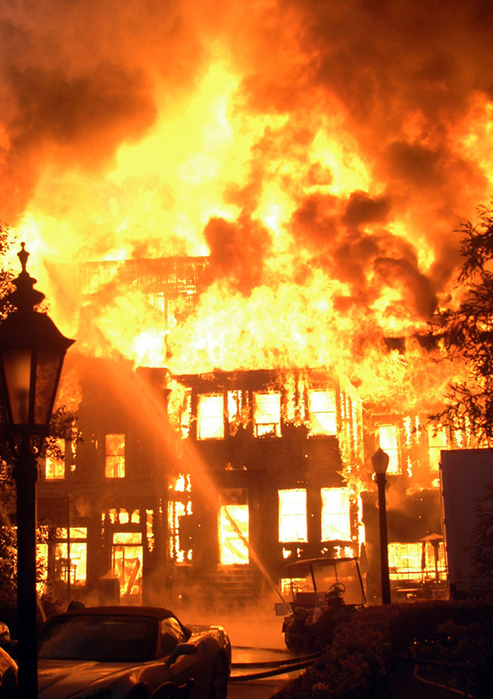 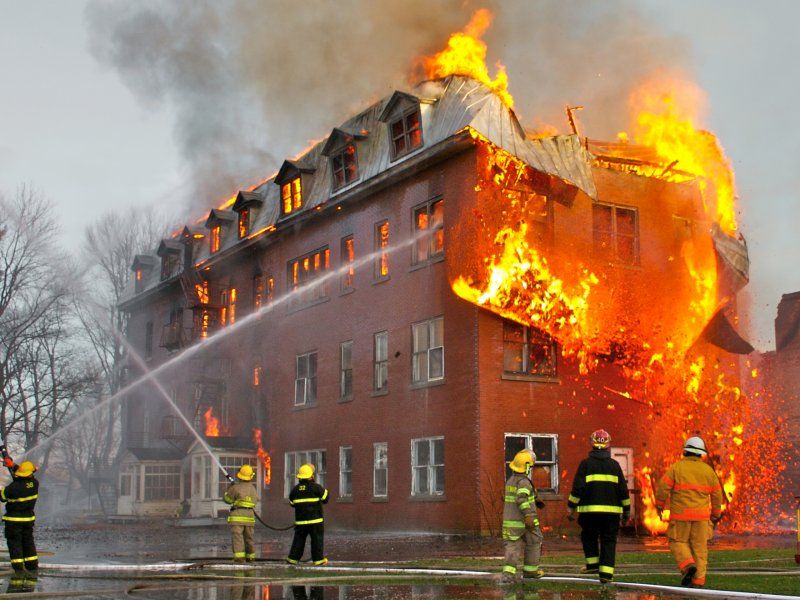 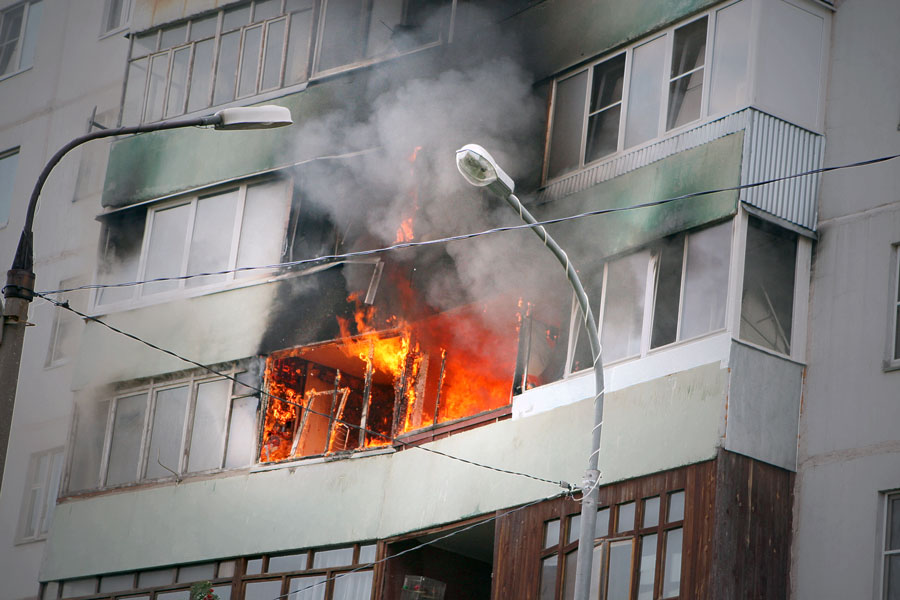 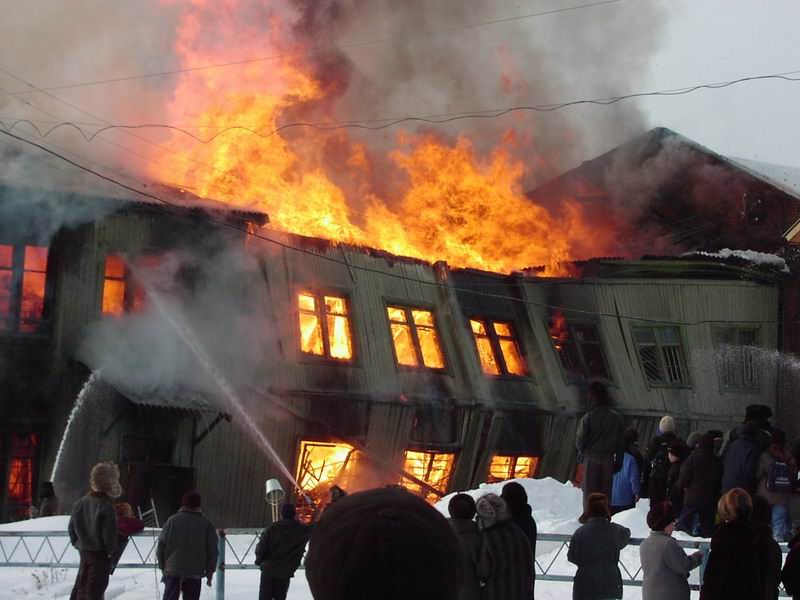 Приложение № 3	                        («Пожар» С.Я.Маршак)- Соскочил огонь с полена,
Перед печкой выжег пол,
Влез по скатерти на стол,
Побежал по стульям с треском,
Вверх пополз по занавескам,
Стены дымом заволок,
Лижет пол и потолок.Приложение № 4Плакат  «Причины возникновения пожара дома»Приложение № 5Плакат «Что делать при пожаре»Приложение № 6Иллюстрации с детскими стихами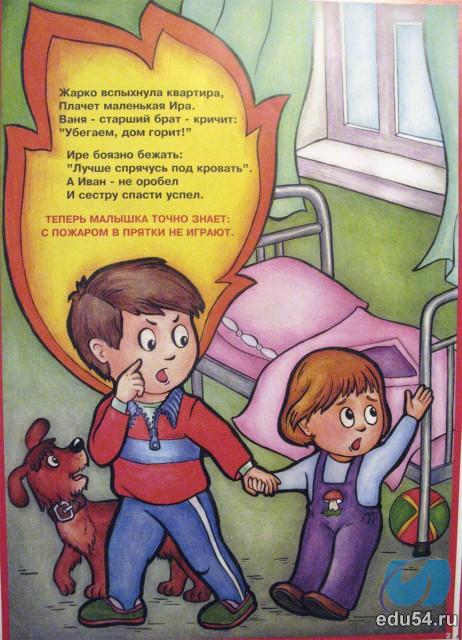 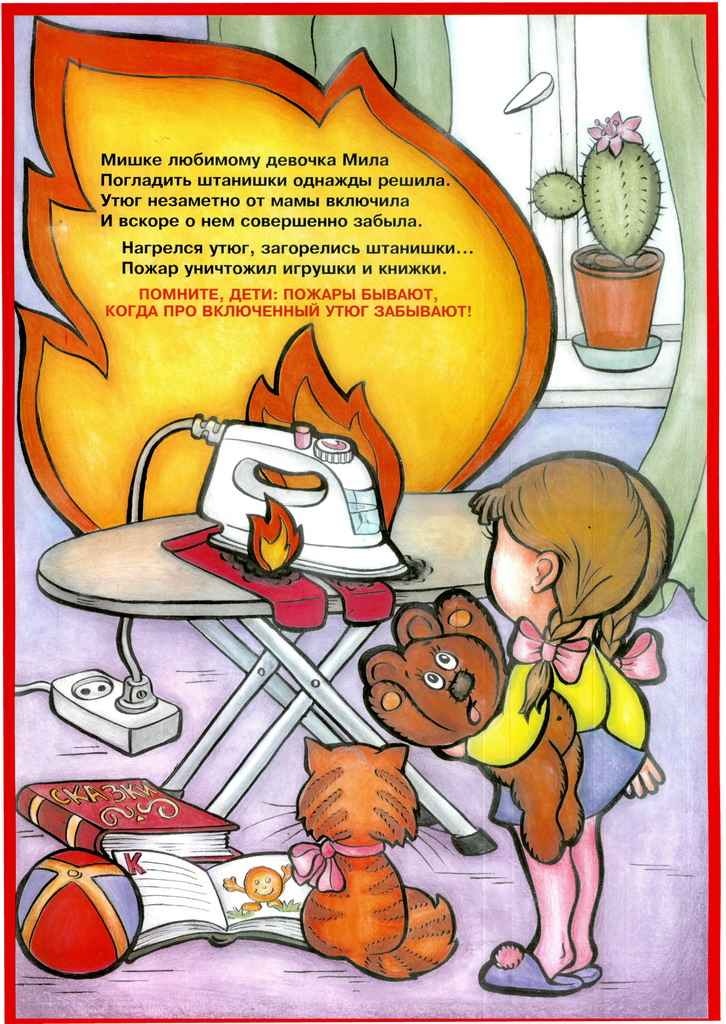 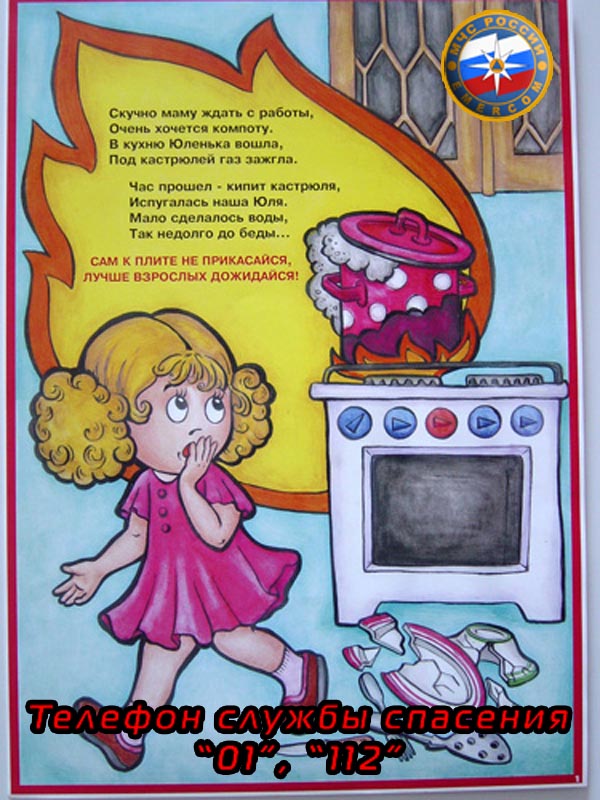 Опорные словаБеспечностьБезопасность  Этапы  работыДеятельность    педагогаДеятельность  детейПриложениеОрганизационныйВижу, ровно все сидятИ внимательно глядят.Если хочешь отвечать,Руку должен ты поднять. Очень рада видеть я, Что все знаете, друзья.Объявление темы-Я загадаю вам загадку, отгадав ее, вы поймете о чем наше занятие. Пламя бьётся из-под крыши,Крик о помощи мы слышим,Суетятся все, кошмар!Это бедствие - ...(Пожар.)-О какой безопасности мы будем говорить?-Правильно, мы сегодня еще раз вспомнимо пожарной безопасности.-Пожар-О пожарной безопасности.Повторение-Какие произведения мы читали о пожаре?Если дети затрудняются, педагог напоминает детям название произведений.-Правильно. О чем все эти произведения?-Кто виновник  пожаров?-В рассказе «Пожар» Л.Н.Толстого кто виноват в пожаре? Что девочка сделала?-Кто виноват в стихотворении «Пожар» С.Я.Маршака?-Правильно. Педагог напоминает строки из стихотворения С.Я.Маршака.-Во всех этих рассказах пожар возник либо от искры, либо от углей из печки и виноваты были дети, потому что отнеслись к огню несерьезно, не слушали родителей или плохо знали  правила пожарной безопасности.-Первое правило: Чего нельзя делать с огнем?-Правильно нельзя играть с огнем.-«Пожар» Л.Н.Толстого-«Пожар» С.Я.Маршака- О пожаре.-Дети-Маша. Она  принесла уголья, положила под снопы и стала дуть. -Девочка Лена. Она открыла печку, соскочил огонь с полена и пошел все жечь.-Нельзя баловаться и играть с огнем.Приложение № 1Только мать сошла с крылечка,
Лена села перед печкой,
В щелку красную глядит,
А огонь поёт – гудит:
"Нынче в печке места мало,
Разгуляться негде стало!
Маме, Леночка, не верь.
Приоткрой немножко дверь!"Основной  этапДавным-давно человек добыл огонь. Шли годы люди научились использовать силу огня, чтобысогреваться, готовить пищу, заставлять работать машины, но одновременно они узнали и разрушительную силу огня: в пламени погибали люди, сгорали жилища, посевы, скот, леса, целые деревни и даже города.Без него мы как без рук,
Нам он самый лучший друг,
Но порою он, ребята,
Может стать врагом заклятым!-Кто этот враг?-Посмотрите на иллюстрации, что  вы видите на них? Пожар- это одна из самых страшных бед.- Кротким пленником годами 	
Я живу внутри печи 
И варю супы с борщами, 
Выпекаю калачи. 
Я даю тепло для дома, 
Но во мне всегда, поверь, 
Пострашней  раскатов грома 
Кровожадный спрятан зверь. 
-Послушайте ещё раз, как быстро разгорается огонь.Педагог напоминает строки из стихотворения С.Я.Маршака.-Огонь из доброго слуги человека может превратиться в сурового судью беспечности людей. Необходимо, чтобы каждый человек был внимателен в обращении с  огнем. Что значит  слово «беспечность»? Беспечность - это когда человек  делает  дело и не думает о последствиях, результате его действий. -В современном мире появилось очень много предметов, которые могут вызвать пожар.  Прочитайте название плаката. Давайте  рассмотрим  иллюстрации  и узнаем, с какими предметами надо обращаться аккуратно, не забывать об опасности.-Вы рассмотрели картинки  и  теперь  должны хорошо запомнить предметы , неправильное, беспечное, необдуманное обращение  с которыми может вызвать пожар: газовые плиты, электрические плиты, обогреватели, утюги, свечки, бенгальские огни, фейерверки и т.д.- Люди  какой профессии помогают людям при пожаре? -Огонь- пожар в лесу, пожар в квартире,в большом доме.-Причины возникновения пожара дома-Дети рассматривают плакат, перечисляя  все предметы и причины, которые вызвали пожар.-ПожарныеПриложение №2Иллюстрации пожара.Приложение № 3- Соскочил огонь с полена,
Перед печкой выжег пол,
Влез по скатерти на стол,
Побежал по стульям с треском,
Вверх пополз по занавескам,
Стены дымом заволок,
Лижет пол и потолок.Опорное слово:БеспечностьПриложение № 4Плакат  «Причины возникновения пожара дома»Динамическая          паузаКаждый, день пожарного начинается с зарядки. Мы сейчас с вами представим, что мы пожарные, под слова стихотворения будем выполнять движения.Мы  смелые  пожарные,Шагаем дружно в ногу.Гудят машины красные:«Всем уступить дорогу!»Мы лезем вверх по лестнице, Летим вниз по канату, «С огнем  шалить опасно,Запомните, ребята».Дети выполняют движения под стихотворение и показ педагога.Основной  этап-Вспомните, что неправильно сделали дети, когда начался пожар в произведении  Л.Н.Толстого?-Правило второе: нельзя прятаться, надо искать выход  из огня. И под кроватью не прячься – учти,
Что от огня просто так не уйти.
Не оставайся в квартире с огнем,
А выбирайся доступным путем:-Посмотрите на плакат и прочитайте его название.-Давайте рассмотрим иллюстрации, которые нам расскажут , что надо делать при пожаре.--Что надо делать. Если начался пожар?- Как надо закрыть рот и нос? Почему?-Правило третье :
-Мокрым платком нос и рот завяжи,
К двери входной через дым поспеши!-Когда вы выбрались, что надо сделать дальше?-Правило четвертое:Как можно быстрее вызвать пожарных.-Какой номер телефона пожарной части?Пусть помнит каждый гражданинПожарный номер 01.-Напишите этот номер карандашом и покажите своему соседу и мне.-Для того, чтобы пожарные правильно приехали туда куда надо, что вы должны хорошо знать?Когда солома стала загораться, Маша обрадовалась, пошла в избу и привела за руку брата, Кирюшку, а когда испугалась, спряталась под лавку.-«Что делать при пожаре»-Дети по картинкам перечисляют порядок действий при пожаре.-Рот и нос надо прикрыть мокрой тряпкой.-Надо сообщить взрослым или самим вызвать пожарную команду.-01-Дети пишут номер на листочках.-Надо правильно объяснить адрес, где случился пожар.Приложение № 5Плакат «Что делать при пожаре»Приложение № 6Иллюстрации с детскими стихамиИтог занятияМолодцы, вы хорошо занимались, правильно отвечали на вопросы, не перебивали своих товарищей. Отвечали четко и понятно.-Давайте еще раз повторим правила безопасности.-Скажите, какое самое главное правило , чтобы огонь не наказал нас за нашу беспечность?Дети повторяют правила.-Надо соблюдать правила безопасности.-Надо сначала подумать, а потом делать.Опорное слово «Безопасность»